Sírvase cumplimentar todos los campos del siguiente formulario de participación en el concurso (datos de todos los miembros del equipo y del profesor/tutor, título de las fotografías y descripción) y enviarlo cumplimentado y firmado junto a las fotografías de alta resolución a la siguiente dirección de correo electrónico: CedefopPhotoAward@cedefop.europa.eu con el asunto «CedefopPhotoAward 2017».El formulario de participación en el concurso debe guardarse con el nombre «Nombre del equipo_CedefopPhotoAward».Primer miembro del equipoSegundo miembro del equipoTercer miembro del equipo (si procede)Profesor/tutor (si procede)La siguiente información se utilizará a modo de referencia en la redacción de un artículo sobre las fotografías seleccionadas y los ganadores y como pie del relato fotográfico si el Cedefop las selecciona para su exhibición:Elija cómo desea que se le cite en cualquier uso futuro de su material:................................................................................. (p. ej., © Nombre del equipo)Al enviar su candidatura:Los abajo firmantes accedemos a que el Cedefop y la Comisión Europea hagan uso de nuestro relato fotográfico con cualquier finalidad de índole no comercial;Accedemos que se publiquen nuestros datos personales (salvo el correo electrónico y la fecha de nacimiento) si se publica nuestro relato fotográfico;Certificamos que somos propietarios y titulares de los derechos de autor de las fotografías enviadas al concurso;Declaramos que contamos con la autorización de todas las personas retratadas en las fotografías para su publicación. Hemos leído todas las normas y las aceptamos.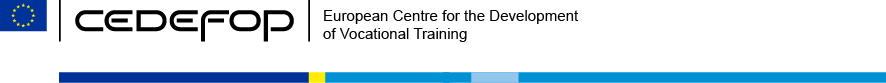 DEPARTAMENTO DE COMUNICACIÓNSalónica, 24 de abril de 2017Application form #CedefopPhotoAwardNombre y apellido(s) Fecha de nacimiento()Escuela/centro de educación y formación profesionalesPaísCorreo electrónico()Nombre y apellido(s)Fecha de nacimiento (1)Escuela/centro de educación y formación profesionalesPaísCorreo electrónico (2)Nombre y apellido(s)Fecha de nacimiento (1)Escuela/centro de educación y formación profesionalesPaísCorreo electrónico (2)Nombre y apellido(s)Función/puestoEscuela/centro de educación y formación profesionalesPaísCorreo electrónico (2)Título del relato fotográficoDescripción del relato fotográfico (un máximo de 100 palabras, incluida información sobre quién aparece en las fotografías, cuándo se tomaron y en qué contexto)Primer miembro del equipoFirma del progenitor o el tutor legal si el participante es menor de edadFecha, firmaFecha, firmaSegundo miembro del equipoFirma del progenitor o el tutor legal si el participante es menor de edadFecha, firmaFecha, firmaTercer miembro del equipo (si procede)Firma del progenitor o el tutor legal si el participante es menor de edadFecha, firmaFecha, firmaProfesor/tutor (si procede)Fecha, firma